Группа «Бусинки»Плодотворная получилась неделя у нас в группе (с 14 по 18 декабря). Предновогодняя сказочная суета. В гости к ребятам приходила Зима, с собой Снеговика привела. 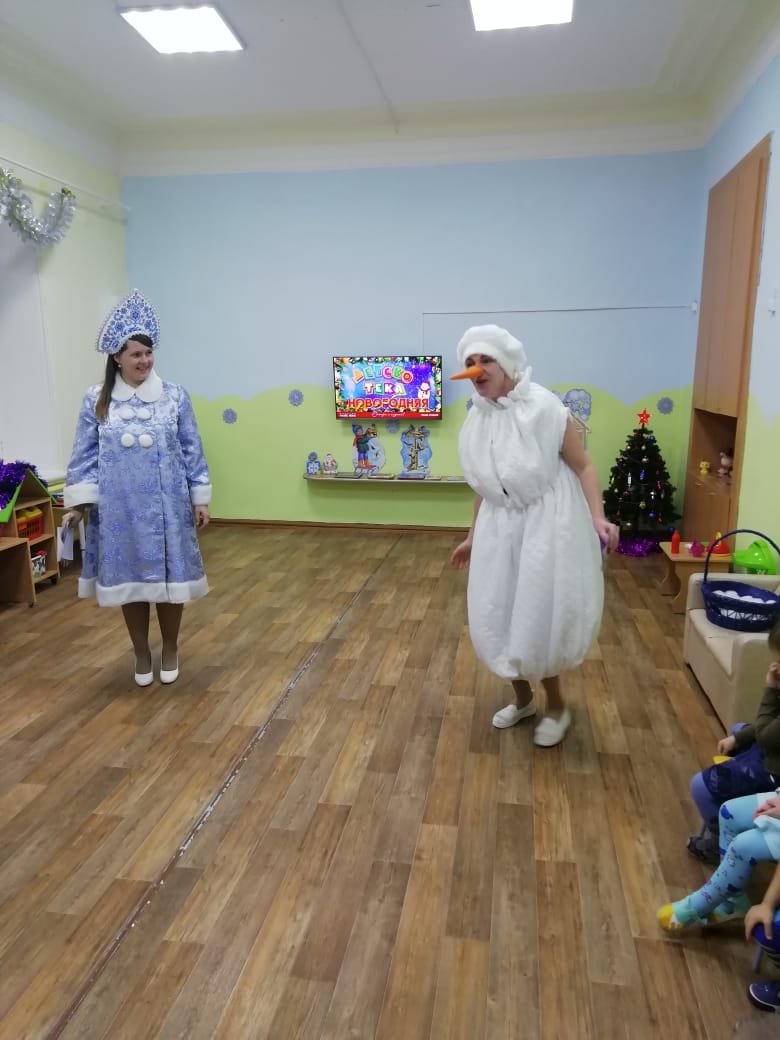 Дети пели и плясали, отгадывали загадки и играли.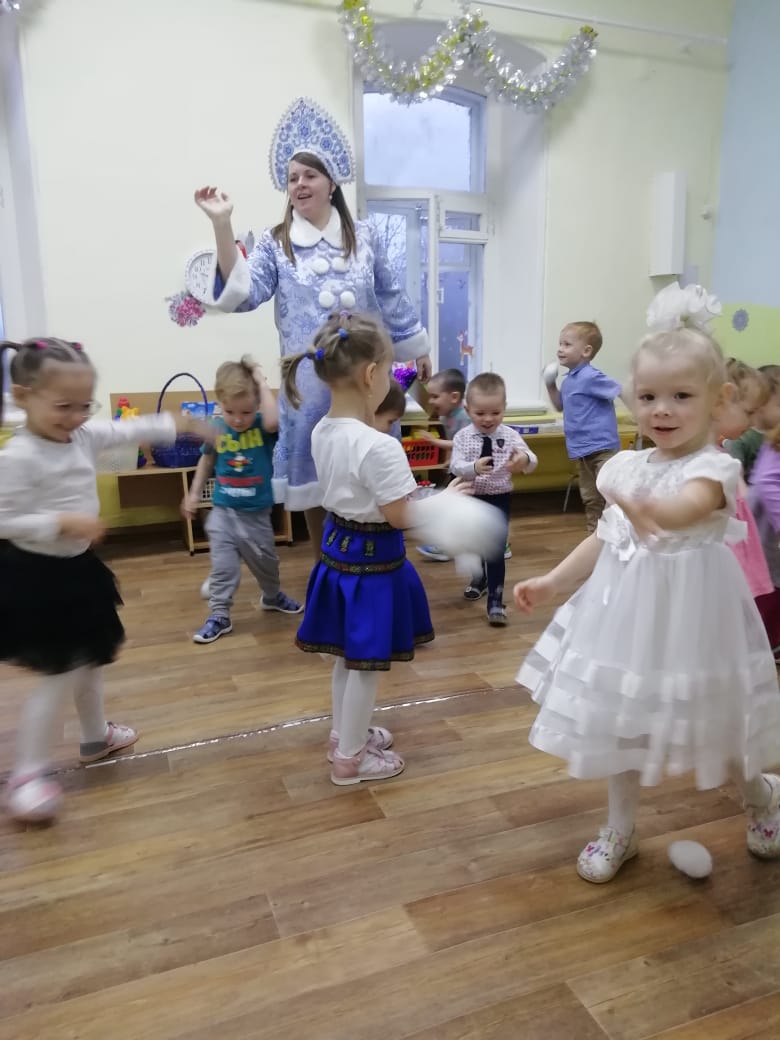 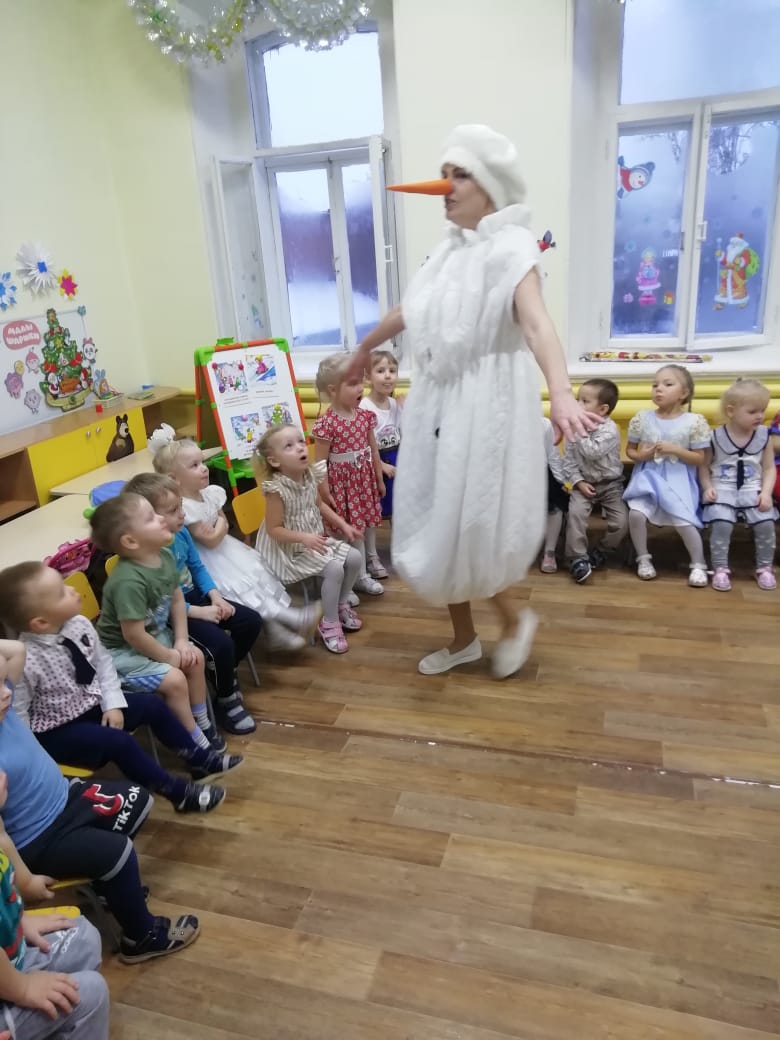 Судя по радостным детским лицам – праздник получился на славу.	Малыши совместно с воспитателем сделали коллективную творческую работу «Снеговики» и повесили её в зимний лес, который появился в группе, в преддверии нового года .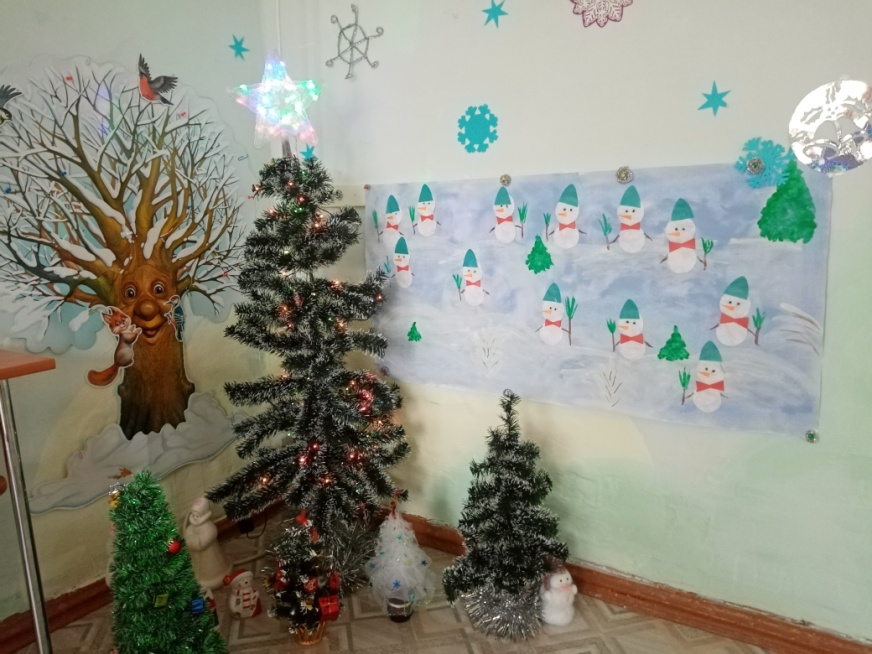 Дети с восторгом рассказывали родителям о своих творческих успехах.Не забыли мы и о здоровье…Играли в дидактические игры о вредной и полезной пище.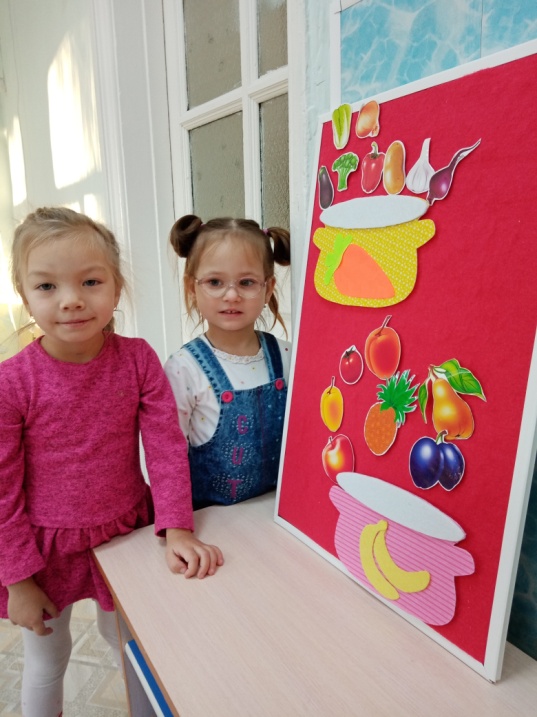 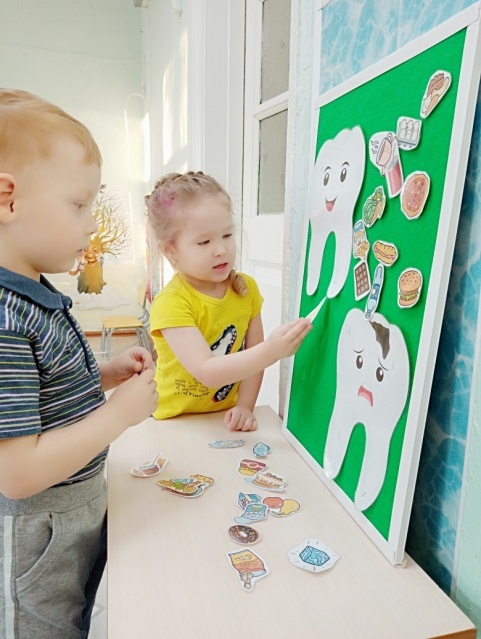 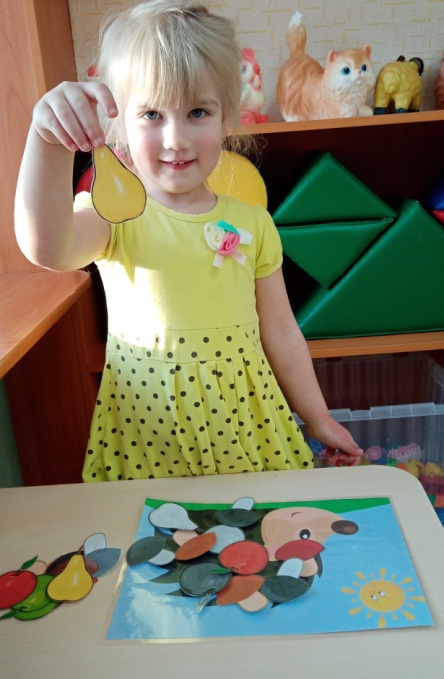 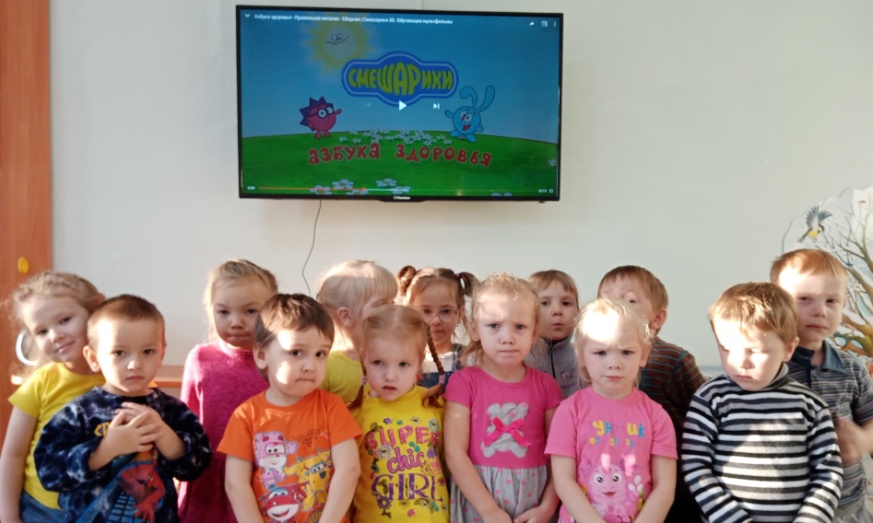 Мальчишки и девчонки вместе со своими родителями, дома, сделали ёлочки и принесли свои работы в детский сад. И вот что у нас получилось….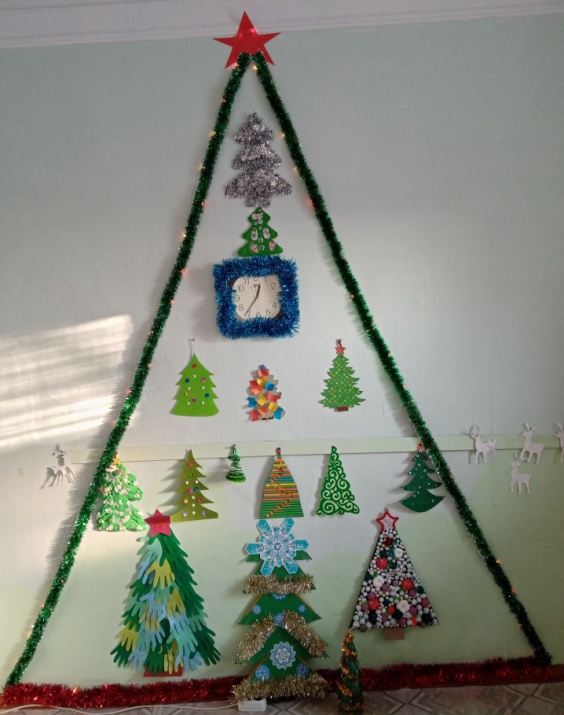 Всё готово для встречи НОВОГО ГОДА….Воспитатель: Вандышева Н.В.